Scenariusz  8 - Ćwiczenia wymowy głoski „k, g”Ćwiczenia  oddechowe„Mecz ping-ponga”. Przygotowujemy pole do gry. Na brzegu stołu układamy klocki – aby zapobiec spadaniu piłki. Dzieci stają po różnych stronach stołu. Dmuchają tak, aby przetoczyć piłkę na stronę przeciwnika.„Grzybobranie”. Wytnij grzybki i za pomocą słomki włóż do odpowiednich koszy. 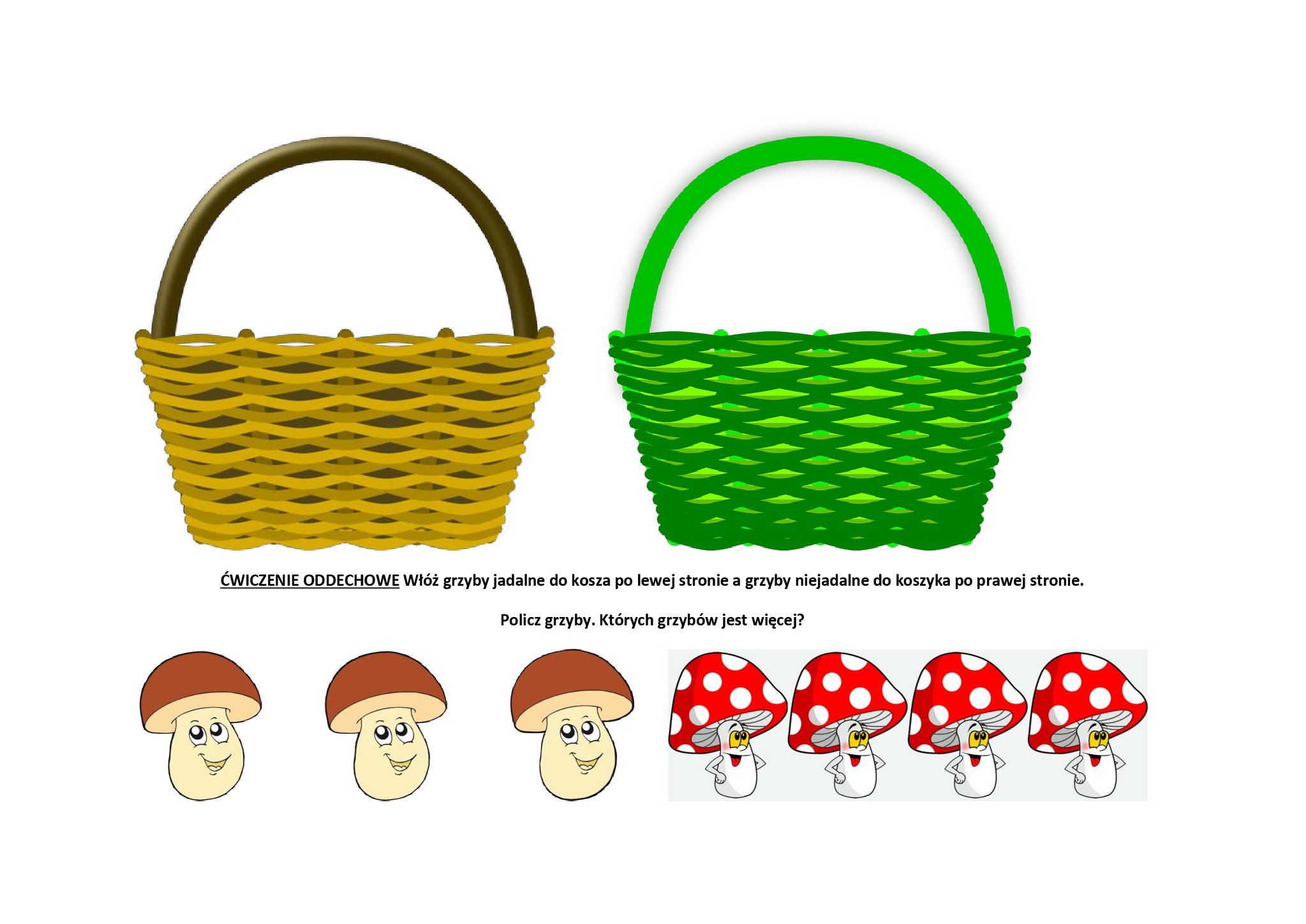 Ćwiczenia artykulacyjne„Pomocne samochody”. Dzieci biegają, naśladują odgłosy pojazdów:- samochód policyjny: e – o - karetka pogotowia: i – u - straż pożarna: e – u - pomoc drogowa: i – o „Wycieraczki samochodowe”. Przesuwamy czubek języka po górnej wardze w lewo i w prawo. Potem to samo robimy po górnych zębach            a następnie po dziąsłach.Ćwiczenia wymowy głoski „k, g”  Dopasuj wyrazy do obrazków łącząc je linią.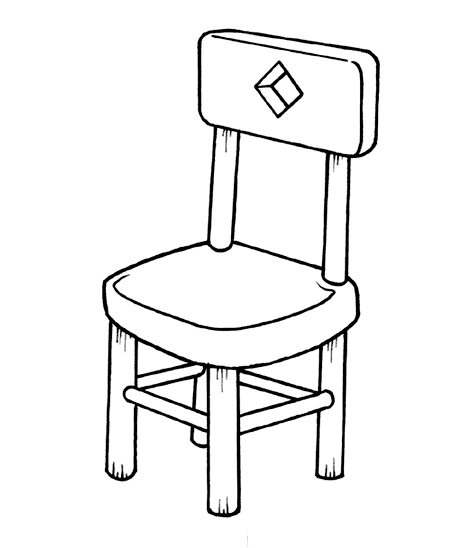 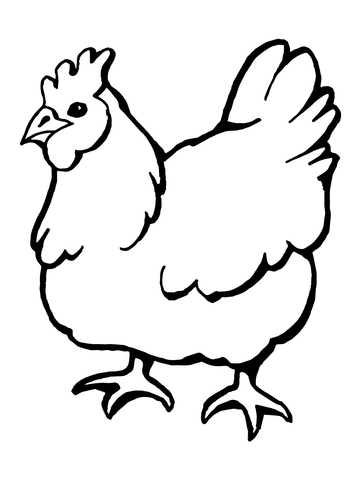  kura  gołąb 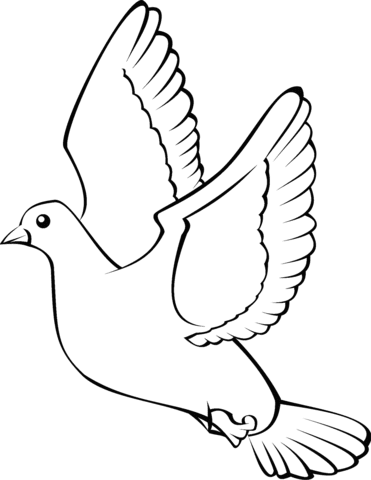  kot  gruszka 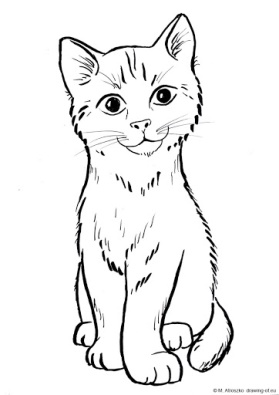  krzesło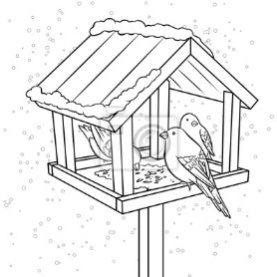  karmnik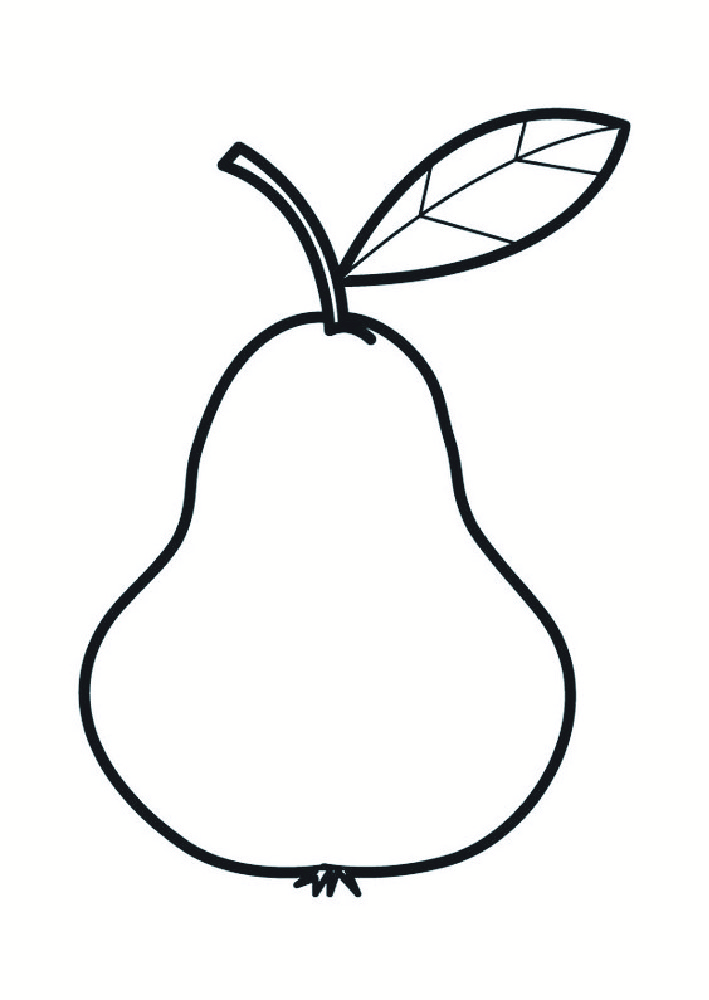 Opowiadanie „Mała katarzynka”. Posłuchaj opowiadania i je powtórz.Mała Katarzynka szukała koleżanki. Wybiegła na podwórko, skacząc na skakance. Spotkała kurkę. Chciała porozmawiać, ale kurka tylko: ko ko             i ko ko i wcale nie miała ochoty z Katarzynką skakać. Przykicała królica        z dwojgiem swoich maleństw – no to dobre towarzystwo do skakania – pomyślała Katarzynka. Lecz króliczki wolały skubać koniczynkę i leniwie sobie kicać w kwiatkach. Na płotku siedziała ruda kotka. – Poskacz ze mną moja kiciu – prosi Katarzynka. Kotka grzbiet wygięła, cicho zamiauczała i hop! Z płotka na sianko dalej się wylegiwać. Katarzynka popatrzyła na zwierzaki i sama zaczęła podskakiwać na skakance.Karta pracy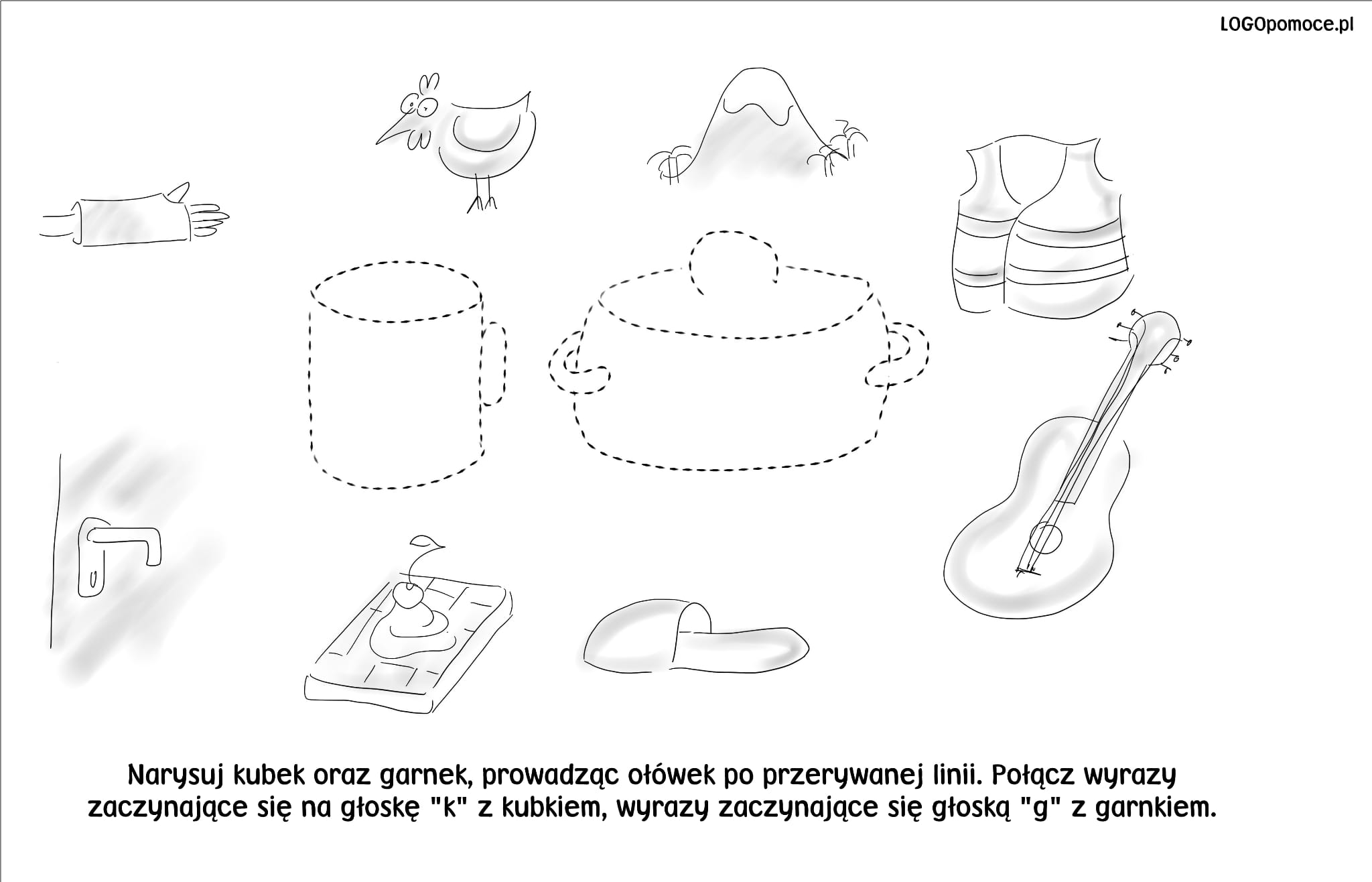 